Инструкция по выполнению заданий по учебной дисциплине «ЛИТЕРАТУРА»                          Вторник 19.10. 202114 группа ОПОП «Продавец, контролер-кассир»  (3 часа)  Для выполнения задания вы должны зайти в систему дистанционного обучения (СДО)  Артинского агропромышленного техникума.  (ПУТЬ/ http://aat-arti.ru/   главная страница, вкладка , ввести логин и пароль, далее вкладка «Мои курсы», курс  «Русская литература  19 в».)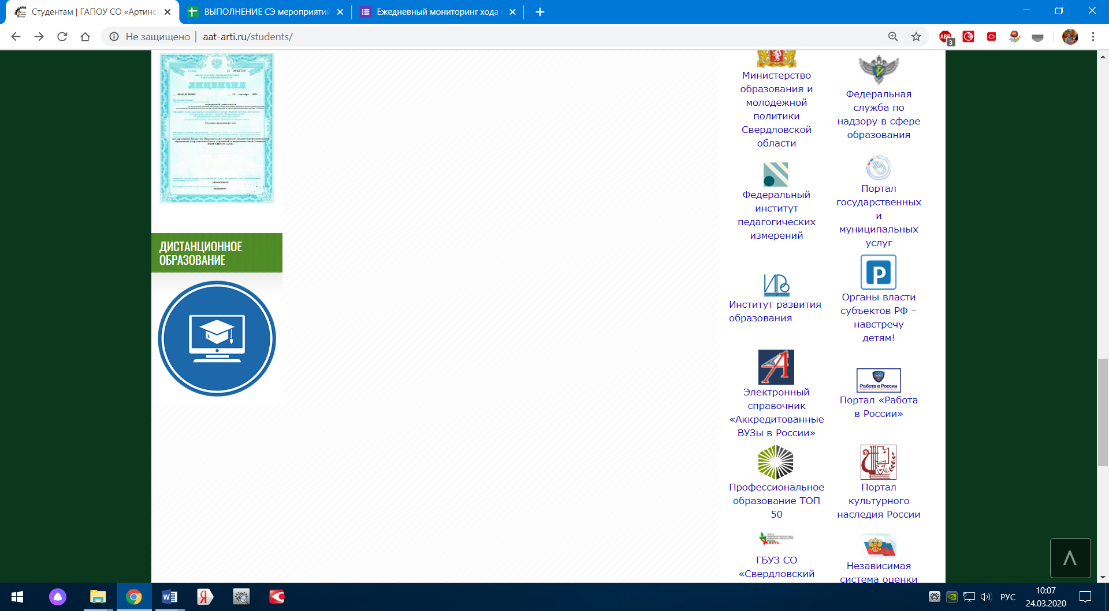 Задания:Прочитать поэму Лермонтова «Демон»Задание 8. Сочинение по поэме Лермонтова «Демон» - на оценку.Тема 1.3. Н.В. Гоголь – познакомиться с информационным ресурсомУрок 9. Жизнь и творчество Н.В. Гоголя (тест) – на оценку.Уважаемые студенты! Внимательно читайте задания и отвечайте на поставленные вопросы прямо в СДО. Мне ничего высылать не нужно, я вижу все ваши ответы.За выполнение заданий вы должны получить 2 оценки, если до пятницы 22.10.21 не будут выполнены задания, то в журнал будут выставлены неудовлетворительные оценки.